Всероссийская олимпиада школьников.Начальные классы. Математика. 3 класс.1. Одно яйцо варится 4 минуты. Сколько минут варится 5 яиц? Обведи правильный ответ:А) 4 минуты        Б) 10 минут         В) 20 минут2. На руках 10 пальцев. Сколько пальцев на 10 руках? Обведи правильный ответ:А)10         Б) 50        В) 1003. Коля отметил стрелочками на схеме путь от дома до озера. Сколько стрелочек он нарисовал неправильно? Обведи правильный ответ: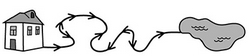 А) 3    Б) 4    В) 54. Врач дал больной девочке 3 таблетки и велел принимать их через каждые полчаса. Она строго выполнила указание врача. На сколько, времени хватило прописанных врачом таблеток?  Обведи правильный ответ:А) 1 час      Б) 2 часа     В) 3 часа 5. Какое самое маленькое число белых клеток на рисунке надо закрасить, чтобы закрашенных клеток стало больше, чем белых? Обведи правильный ответ: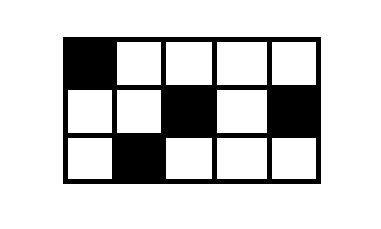 А) 2       Б) 3         В) 56. Из куска проволоки согнули квадрат со стороной 6 см. Затем разогнули проволоку, и согнули из неё треугольник с равными сторонами. Какова длина стороны треугольника? Обведи правильный ответ:А)6 см       Б) 8 см     В) 10 см7. Коля, Вася и Боря играли в шашки. Каждый из них сыграл всего 2 партии. Сколько всего партий было сыграно? Обведи правильный ответ:А )3      Б) 4     В) 58. В клетках квадрата 4 * 4 расставлены числа. Соня нашла квадратик 2 * 2, в котором сумма чисел самая большая. Чему равна эта сумма? Обведи правильный ответ: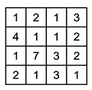 А) 12         Б) 14         В) 169. Каждый из трех мальчиков загадал по два числа от 1 до 10. Все шесть чисел оказались различными. Сумма чисел у Андрея - 4, у Бори 7, у Вити - 10. Тогда одно из Витиных чисел – это… Обведи правильный ответ:А) 2      Б) 4     В) 610. Полоска на рисунке составлена из 10 квадратиков со стороной 1. Сколько таких же квадратиков надо приложить к ней справа, чтобы периметр полоски стал в два раза больше? Обведи правильный ответ: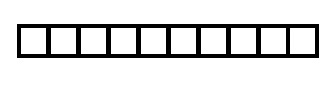 А) 10     Б) 11     В) 1211. Было 9 листов бумаги. Некоторые из них разрезали на три части. Всего стало 15 листов. Сколько листов бумаги разрезали? Обведи правильный ответ:А) 3 листа     Б) 5 листов     В) 7 листов12. В пятиэтажном доме Вера живёт выше Пети, но ниже Славы, а Коля живёт ниже Пети. На каком этаже живёт Вера, если Коля живёт на втором этаже? Обведи правильный ответ:А) 3 этаж     Б) 4 этаж     В) 5 этаж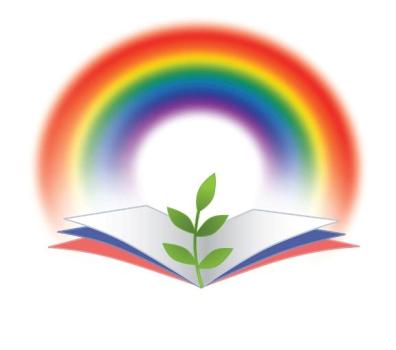 Всероссийские конкурсы, викторины, олимпиадыдля одаренных детей и педагогов«Радуга талантов»www.raduga-talantov.com